.TOUCH & TOUCH & ROCK, ROCK, ROCK BACK, ROCK FORWARD, SHUFFLE FORWARDTOUCH & TOUCH & ROCK, ROCK, ROCK BACK, ROCK FORWARD, SHUFFLE FORWARDROCK FORWARD, ROCK BACK, ½ TURN SHUFFLE, FULL TURN, FULL TURN SHUFFLESTEP-LOCK- HOP, SHUFFLE, STEP-LOCK- HOP, SHUFFLESLIDE, SLIDE, SHUFFLE FORWARD, ROCK FORWARD, ROCK BACK, ¼ TURN SHUFFLESLIDE, SLIDE, SHUFFLE FORWARD, STEP-LOCK-HOP, SHUFFLESTEP-LOCK-HOP, SHUFFLE, ROCK FORWARD, ROCK BACK, ½ TURN SHUFFLE¼ TURN, BEHIND, ¼ TURN SHUFFLE, ¼ TURN, BEHIND, SHUFFLEREPEATKansas No More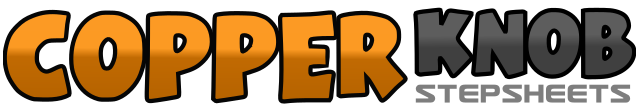 .......Count:64Wall:4Level:Advanced.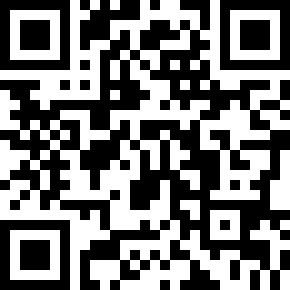 Choreographer:Darren Mitchell (AUS)Darren Mitchell (AUS)Darren Mitchell (AUS)Darren Mitchell (AUS)Darren Mitchell (AUS).Music:You're Not In Kansas Anymore - Jo Dee MessinaYou're Not In Kansas Anymore - Jo Dee MessinaYou're Not In Kansas Anymore - Jo Dee MessinaYou're Not In Kansas Anymore - Jo Dee MessinaYou're Not In Kansas Anymore - Jo Dee Messina........1&2Touch left toe to the side, step left next to right, touch right toe to the side&3-4Step right next to left, rock left to the side, rock onto right5-6Step back on left, rock forward on right7&8Shuffle forward: left-right-left1&2Touch right toe to the side, step right next to left, touch left toe to the side&3-4Step left next to right, rock right to the side, rock onto left5-6Step back on right, rock forward on left7&8Shuffle forward: right-left-right1-2Step forward on left, rock back onto right3&4Turning ½ turn left, shuffle slightly forward left-right-left5-6Step right back into ½ turn left, step left back into ½ turn left7&8Turning full turn left, shuffle right-left-right. (easier option forward shuffle right-left-right)1-2&Step left forward at 45 degrees left, lock right behind left, hop onto left3&4Shuffle forward at 45 degrees right - right-left-right5-6&Step left forward at 45 degrees left, lock right behind left, hop onto left7&8Shuffle forward at 45 degrees right - right-left-right1-2Slide left forward, slide right forward3&4Shuffle forward: left-right-left5-6Rock forward on right, rock back on left7&8Turning ¼ turn right, side shuffle: right-left-right1-2Slide left forward, slide right forward3&4Shuffle forward: left-right-left5-6&Step right forward at 45 degrees right, lock left behind right, hop onto right7&8Shuffle forward at 45 degrees left - left-right-left1-2&Step right forward at 45 degrees right, lock left behind right, hop onto right3&4Shuffle forward at 45 degrees left - left-right-left5-6Rock forward onto right, rock back onto left7&8Turning ½ turn right, shuffle forward right-left-right1-2Step left ¼ turn right, step right behind left3&4Turning ¼ turn left, shuffle forward: left-right-left5-6Step right ¼ turn left, step left behind right7&8Turning ¼ turn right, shuffle forward: right-left-right